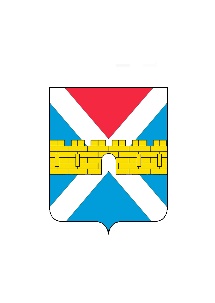 АДМИНИСТРАЦИЯ  КРЫМСКОГО  ГОРОДСКОГО  ПОСЕЛЕНИЯ КРЫМСКОГО РАЙОНАПОСТАНОВЛЕНИЕот 30.12.2022                                                                                                                    № 1317город КрымскО внесении изменений в постановление администрации Крымского городского поселения Крымского района от 25 августа 2020 г. № 665 «Информационное общество Крымского городского поселения  Крымского района» на 2021 - 2023 годыВ соответствии с Бюджетным кодексом Российской Федерации, федеральными законами от 6 октября 2003 г. № 131-ФЗ «Об общих принципах организации местного самоуправления в Российской Федерации», от 13 января 1995 г.  № 7-ФЗ  «О  порядке  освещения деятельности органов государственной власти в государственных средствах массовой информации», на основании постановления администрации Крымского городского поселения Крымского района от 17 марта 2021 г. № 274 «Об утверждении Порядка разработки, утверждения и реализации муниципальных программ Крымского городского поселения Крымского района», в целях обеспечения информационного освещения деятельности органов местного самоуправления Крымского городского поселения  Крымского   района, п о с т а н о в л я ю:1. Внести изменения в приложение к  постановлению администрации Крымского городского поселения Крымского района от 25 августа 2020 г.                 № 665 «Об утверждении муниципальной программы «Информационное общество Крымского городского поселения Крымского района»                         на 2021 – 2023 годы» и читать его в новой редакции (приложение). 2. Организационному отделу администрации Крымского городского поселения Крымского района (Завгородняя Е.Н.) разместить настоящее постановление на официальном сайте администрации Крымского городского поселения Крымского района в сети Интернет. 3. Контроль за выполнением настоящего постановления возложить                      на заместителя главы Крымского городского поселения Крымского района Забарину М.А.4. Постановление вступает в силу со дня его подписания.Глава Крымского городскогопоселения Крымского района                                                            Я.Г. Будагов